Salt Lake City, UT – 9 June 2015Beijer Electronics launches rugged 7 inch HMI operator panel 
Beijer Electronics is proud to present T7BR, a rugged 7 inch operator panel designed for operation in extreme environments. The new model is tested and certified to withstand wind, snow and rain, working on heavy duty motors in remote locations, or in a steamy offshore engine room. 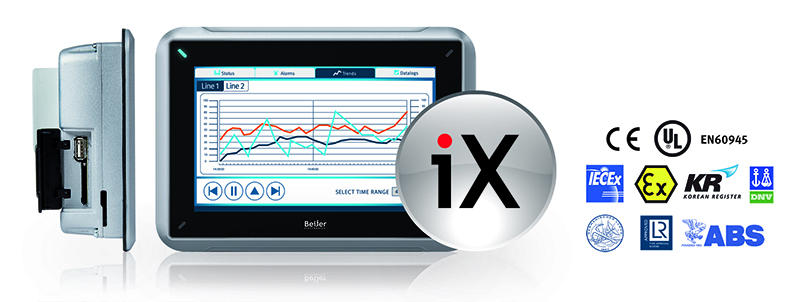 Proven to the extremesThe T7BR rugged operator panel adds strength to Beijer Electronics’ rugged range that also includes the 15 inch T15BR. Both HMIs are certified by major classification societies for hazardous environments (UL, IECEx, ATEX) as well as to many marine standards (ABS, DNV, GL, LR, KR) for use on vessels and offshore installations. The rugged HMI panels are designed for an operating temperature of -30°C to 70°C and conform to NEMA 4X, IP66 and UL 50E Type 4X sealing specifications. The T7BR and T15BR are available in both Beijer iX and Panel PC (WES7) configurations.Smart iX HMI SoftwareBeijer’s iX HMI software empowers machine builders and end users with unique tools to communicate. It combines top-class vector graphics and smarter functions that provide intuitive operation on the spot. Not to mention the almost limitless connectivity to other equipment through the extensive list of drivers. Features:Bright 7 inch operator touch panel, 800 × 480 pixels, 500 or 1,000 cd/m2 sunlight viewableOperating temperature: -30°C to 70°CHazardous area certifications: UL Class I Division 2 and ATEX/IECEx Zone2Marine certifications: DNV, GL, ABS, LR, KRDust and water sealing: NEMA 4X, IP66, UL 50E Type 4XOperates in high vibration environments2 × Ethernet, 2 × serial, 3 × USB standard, 2 × CiX CAN ports optionaliX HMI Software with universal connectivity and C# scripting support on the iX T7BR modelsWES7 operating system on the PPC T7BR modelsAbout Beijer ElectronicsBeijer Electronics is a fast growing technology company with extensive experience of industrial automation and data communication. The company develops and markets competitive products and solutions that focus on the user. Since its start-up in 1981, Beijer Electronics has evolved into a multinational group present in 19 countries with sales of $180 million in 2014. The company is listed on the NASDAQ OMX Nordic Stockholm Small Cap list under the ticker BELE. www.beijerelectronics.comor www.beijerinc.comContactFor more information please contact:
Bob Mullins, Product Manager, mobile: +1 801 245 0151, e-mail: Bob.Mullins@BeijerInc.comPicturesT7BR_PR_views_print.TIFWeb LinksiX T7BR Landing Pagebeijerinc.com/product/industrial/t15br.phpPPC T7BR Landing Pagebeijerinc.com/product/industrial/ppc-t15br.phpiX Software Landing Pagehttp://beijerinc.com/product/ix/